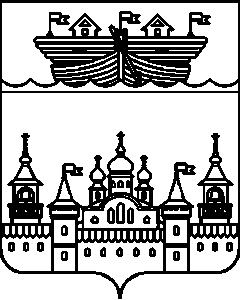 СЕЛЬСКИЙ СОВЕТ ГЛУХОВСКОГО СЕЛЬСОВЕТАВОСКРЕСЕНСКОГО МУНИЦИПАЛЬНОГО РАЙОНАНИЖЕГОРОДСКОЙ ОБЛАСТИРЕШЕНИЕ  18 апреля 2022 года									№ 14Об отмене решения сельского Совета Глуховского сельсовета Воскресенского муниципального района Нижегородской области 01 июня 2018 года № 17	В целях реализации норм Федерального закона от 31 июля 2020 года № 248-ФЗ «О государственном контроле (надзоре) и муниципальном контроле в Российской Федерации» сельский Совет Глуховского сельсовета решил:1.Решение сельского Совета Глуховского сельсовета Воскресенского муниципального района Нижегородской области «Об утверждении Порядка ведения перечня видов муниципального контроля и органов местного самоуправления, уполномоченных на их осуществление на территории Глуховского сельсовета Воскресенского муниципального района Нижегородской области» от 01 июня 2018 года № 17 отменить. 2. Обнародовать настоящее решение на информационном стенде в здании администрации сельсовета и на официальном сайте администрации Воскресенского муниципального района.3.Настоящее решение вступает в силу со дня его обнародования.Глава местного самоуправления					К.Г. Крускин